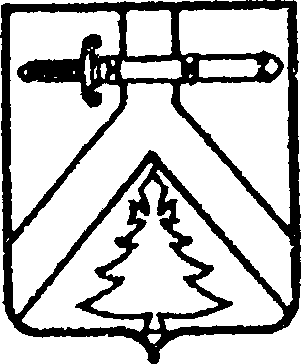 АДМИНИСТРАЦИЯ КОЧЕРГИНСКОГО СЕЛЬСОВЕТАКУРАГИНСКОГО РАЙОНА КРАСНОЯРСКОГО КРАЯКОМИССИЯ ПО ПРЕДУПРЕЖДЕНИЮ И ЛИКВИДАЦИИЧРЕЗВЫЧАЙНЫХ СИТУАЦИЙ И ОБЕСПЕЧЕНИЮ ПОЖАРНОЙБЕЗОПАСНОСТИ                                                       РЕШЕНИЕ 02.02.2017                                    с. Кочергино                                         № 2-р           О принятии мер по защите МО Кочергинский сельсовет и объектов экономики в период ледохода и весеннего паводка на реке Туба в 2017 году.	В целях устранения недостатков при прогнозировании и ликвидации чрезвычайных ситуаций в период половодья и ледохода 2017 года, оперативного влияния на гидрометеорологическую обстановку и определения мер по обеспечению защиты населения, сохранности объектов экономики, материально-технических ресурсов, а также учитывая предварительный прогноз о складывающейся паводковой ситуации, комиссия по  предупреждению и ликвидации чрезвычайных ситуаций и обеспечению пожарной безопасности Кочергинского сельсовета РЕШИЛА: 	1.  Утвердить План основных мероприятий по обеспечению безопасности населения, сохранности объектов экономики и материально-технических ресурсов в период половодья и ледохода на реке Туба в 2017 году (приложение 1).           2. Обеспечить мониторинг и прогнозирование весеннего паводка, а также провести ледовые разведки на реках села Кочергино в местах предполагаемых заторов льда. -  с 28.03.2017 еженедельно к 9.00 по понедельникам представлять в комиссию по предупреждению и ликвидации чрезвычайных ситуаций и обеспечению пожарной безопасности  следующую информацию:а) о складывающихся и ожидаемых гидрометеорологических условиях на предстоящую неделю в бассейнах рек села Кочергино;б) о прогнозируемых сроках вскрытия льда и ожидаемых максимальных уровнях на водных объектах села Кочергино; в) с наступлением паводкоопасного периода начиная с 01.04.2017 ежедневно до 9 час. 00 мин.  представлять информацию диспетчеру МКУ «ЕДДС Курагинского района» об уровнях воды в реках. В случае возникновения угрозы подтопления (затопления) населенных пунктов и объектов экономики, связанного с резким повышением уровня воды, информацию доводить незамедлительно.         3. Руководителям предприятий, организаций независимо от форм собственности, организовать работу  в соответствии с Планом  основных мероприятий по обеспечению безопасности населения муниципального образования Кочергинский сельсовет.           4. Обследовать гидротехнические сооружения (ГТС) на предмет готовности к пропуску воды.             5. Директору школы Жирновой Н.П. в период прохождения половодья, разработать маршруты, привести в готовность и предусмотреть использование школьного автобуса для эвакуации населения в безопасные районы.              6. Фельдшеру Кочергинского Фапа Шмидт Л.В. создать необходимый запас медицинский средств.  7.  Включить в состав противопаводковой комиссии:-  директора ФГКУ комбинат «Ангара» Росрезерва Сотникова Н.П.;-  директора Кочергинской СОШ № 19 Жирнову Н.П.               8. Довести данное Решение до руководителей предприятий, организаций, находящихся на территории муниципального образования Кочергинский сельсовет.             9. Скорректировать и утвердить План эвакуации населения на период паводка 2017 года:           - подготовить карты-схемы подтапливаемых населенных пунктов, с указанием улиц по отдельным объектам и жилым домам.            - подготовить перечни подтапливаемых зданий, сооружений и социально-значимых объектов.            - в плане эвакуации населения на период паводка особое внимание уделить временным показателям (Ч+) и отразить вопросы первоочередного жизнеобеспечения населения.             - подготовить списки населения подтапливаемых зданий и сооружений, закрепить за эвакуируемым населением транспортные средства, задействованные в эвакомероприятиях, а также Перечни эвакуируемого имущества по уровням подтопления. 	    - создать нормативно – правовой акт о порядке действий мобильных бригад для оказания адресной помощи жителям населенных пунктов с. Кочергино и п. Туба при подтоплении.                - изготовить расчет потребности в материальных и финансовых ресурсах для предупреждения и ликвидации ЧС, вызванных весенним паводком.                - изготовить нормативный акт о создании нештатных водомерных постов, определить порядок их работы и ведения документации, порядок обмена информации в период паводка  2017 года. 8. Контроль за выполнением Решения оставляю за  собой.9.  Решение вступает в силу с момента подписания.Председатель КЧС                                                                           Е.А.МосягинаПриложение 1                                                                                                                                                                                                    к решению                                                                                                                                                                                                                                                 от 02.02.2017 г. № 2-рПЛАНОсновных противопаводковых мероприятий по обеспечению безопасности населения, сохранности объектов экономики и материально-технических ресурсов в период половодья и ледохода на реке Туба в 2016 годуПримечание: В паводковый период ежедневно сообщать о развитии паводковой обстановки по состоянию на 8.00 и 17.00 в отдел ГО и ЧС по телефонам 2-53-00, 2-53-33.Председатель КЧС                                                                           Е.А.Мосягина№п/пНаименование мероприятийСрок исполненияОтветственные исполнители1Привести в готовность населенные пункты, предприятия для работы в условиях возможного затопления и подтопления при половодье согласно разработанных мероприятийдо 20.03.2017глава сельсовета, руководители предприятий, учреждений.2Во взаимодействии с соответствующими службами и организациями определить комплекс мер по эвакуации и обеспечению жизнедеятельности людей, сохранения материально-технических ценностей, определению мест спасения с/х животных, организация связи и информирования на случай затопления и подтопления населенных пунктов.до 10.04.2017глава сельсовета, руководители предприятий, учреждений.3Обеспечить своевременное проведение предупредительных мероприятий по сохранению железнодорожного и автомобильного полотна, линий связи и электропередачи, водопроводов в зоне возможного затопления и подтопления.до 15.04.2017глава сельсовета, руководители предприятий, учреждений.4Для определения масштабов, объемов, участка работ и проведения подрывов льда в заторах выделение людей из местного населения в помощь группе ледовой разведки и взрывникам.по мере необходимостиглава сельсовета5Контроль за ледовыми дорогами и своевременная установка предупредительных знаков о запрете движения транспортамарт-апрельглава сельсовета6Информация в населенных пунктах о возможном подтоплении, проинформировать население о действиях в условиях чрезвычайной ситуации обходом по дворамдо 15.04.2017Глава сельсовета7Разработка плана об эвакуации жителей на период весеннего паводкадо 15.04.2017глава сельсовета8Предусмотреть комплекс мер по организационному выводу из зон стихийного бедствия пострадавшего населения, предотвращению и пресечению мародерства. Краж и обеспечению сохранности имущества граждан, предприятий и организаций. Систематически отслеживать оперативную обстановку в зонах затопленияв период ледохода, паводкаГлава сельсовета, руководители предприятий, учреждений, участковый уполномоченный (по согласованию)9Осуществить организационные меры по предупреждению чрезвычайных ситуаций и ликвидации последствий стихийных бедствийв период весеннего паводкаГлава сельсовета